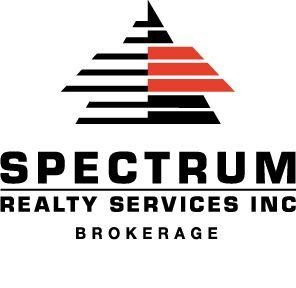 INFORMATION SHEETPURCHASER 1:D.O.BD.O.B(_____/_____/_____)(_____/_____/_____)(_____/_____/_____)(_____/_____/_____)(_____/_____/_____)PURCHASER 2:D.O.B.D.O.B.(_____/_____/_____)(_____/_____/_____)(_____/_____/_____)(_____/_____/_____)(_____/_____/_____)ADDRESS:CITY:CITY:CITY:POSTAL CODE:POSTAL CODE:POSTAL CODE:POSTAL CODE:POSTAL CODE:PHONE (HOME):WORK:OTHER:OTHER:E-MAIL:ALTERNATE E-MAIL:ALTERNATE E-MAIL:ALTERNATE E-MAIL:ALTERNATE E-MAIL:ALTERNATE E-MAIL:VENDOR:INDESIGN MANAGEMENT INC INDESIGN MANAGEMENT INC INDESIGN MANAGEMENT INC INDESIGN MANAGEMENT INC INDESIGN MANAGEMENT INC INDESIGN MANAGEMENT INC INDESIGN MANAGEMENT INC INDESIGN MANAGEMENT INC INDESIGN MANAGEMENT INC INDESIGN MANAGEMENT INC INDESIGN MANAGEMENT INC INDESIGN MANAGEMENT INC INDESIGN MANAGEMENT INC INDESIGN MANAGEMENT INC INDESIGN MANAGEMENT INC INDESIGN MANAGEMENT INC REAL ESTATE BROKER:REAL ESTATE BROKER:REAL ESTATE BROKER:SPECTRUM REALTY SERVICES INC.SPECTRUM REALTY SERVICES INC.SPECTRUM REALTY SERVICES INC.SPECTRUM REALTY SERVICES INC.SPECTRUM REALTY SERVICES INC.SPECTRUM REALTY SERVICES INC.SITE STAFF:SITE STAFF:Jagdeep Gambhir, Jatinder Phull & Giosetta BelperioJagdeep Gambhir, Jatinder Phull & Giosetta BelperioJagdeep Gambhir, Jatinder Phull & Giosetta BelperioJagdeep Gambhir, Jatinder Phull & Giosetta BelperioJagdeep Gambhir, Jatinder Phull & Giosetta BelperioJagdeep Gambhir, Jatinder Phull & Giosetta BelperioLOT/UNIT NUMBER:BLOCK #:PLAN #:PLAN #:PLAN #:STREET:IN THEIN THEIN THEIN THECITYOFMODEL TYPE:ELEVATION:ELEVATION:MODEL DESCRIPTION:MODEL DESCRIPTION:MODEL DESCRIPTION:DATE OF OFFER:CLOSING DATE:CLOSING DATE:CLOSING DATE:SOLICITOR:SCHEDULED CLOSING DATE:SCHEDULED CLOSING DATE:SCHEDULED CLOSING DATE:SCHEDULED CLOSING DATE:SCHEDULED CLOSING DATE:SCHEDULED CLOSING DATE:SCHEDULED CLOSING DATE:BASE PURCHASE PRICE:BASE PURCHASE PRICE:BASE PURCHASE PRICE:BASE PURCHASE PRICE:$ $ $ $ $ TOTAL PRICE:TOTAL PRICE:TOTAL PRICE:TOTAL PRICE:$ $ $ LOT PREMIUM:$   $   $   $   $   DEPOSIT:DEPOSIT:DEPOSIT:DEPOSIT:DEPOSIT:$25000$25000OTHER PREMIUM(S):OTHER PREMIUM(S):$$$$$FURTHER DEP:FURTHER DEP:FURTHER DEP:FURTHER DEP:FURTHER DEP:$40 000$40 000OPTIONAL LAYOUT:              YES         NO  OPTIONAL LAYOUT:              YES         NO  OPTIONAL LAYOUT:              YES         NO  OPTIONAL LAYOUT:              YES         NO  OPTIONAL LAYOUT:              YES         NO  OPTIONAL LAYOUT:              YES         NO  DATE:DATE:DATE:DATE:DATE:OPTIONAL LAYOUT ADD:     OPTIONAL LAYOUT ADD:     OPTIONAL LAYOUT ADD:     OPTIONAL LAYOUT ADD:     OPTIONAL LAYOUT ADD:     OPTIONAL LAYOUT ADD:     $$$$$FURTHER DEP:FURTHER DEP:FURTHER DEP:FURTHER DEP:FURTHER DEP:$40 000$40 000$$$$$DATE:DATE:DATE:DATE:DATE:$$$$$FURTHER DEP:FURTHER DEP:FURTHER DEP:FURTHER DEP:FURTHER DEP:$40 000$40 000SUB-TOTAL:SUB-TOTAL:SUB-TOTAL:SUB-TOTAL:SUB-TOTAL:SUB-TOTAL:$$$$$DATE:DATE:DATE:DATE:DATE:$40,000$40,000EXTRAS INCLUDED IN THE PURCHASE PRICE:EXTRAS INCLUDED IN THE PURCHASE PRICE:EXTRAS INCLUDED IN THE PURCHASE PRICE:EXTRAS INCLUDED IN THE PURCHASE PRICE:EXTRAS INCLUDED IN THE PURCHASE PRICE:EXTRAS INCLUDED IN THE PURCHASE PRICE:EXTRAS INCLUDED IN THE PURCHASE PRICE:EXTRAS INCLUDED IN THE PURCHASE PRICE:EXTRAS INCLUDED IN THE PURCHASE PRICE:EXTRAS INCLUDED IN THE PURCHASE PRICE:EXTRAS INCLUDED IN THE PURCHASE PRICE:EXTRAS INCLUDED IN THE PURCHASE PRICE:EXTRAS INCLUDED IN THE PURCHASE PRICE:EXTRAS INCLUDED IN THE PURCHASE PRICE:EXTRAS INCLUDED IN THE PURCHASE PRICE:EXTRAS INCLUDED IN THE PURCHASE PRICE:EXTRAS INCLUDED IN THE PURCHASE PRICE:EXTRAS INCLUDED IN THE PURCHASE PRICE:APPLIANCES PACKAGE (Fridge, Stove, Dishwasher, Washer and Dryer)APPLIANCES PACKAGE (Fridge, Stove, Dishwasher, Washer and Dryer)APPLIANCES PACKAGE (Fridge, Stove, Dishwasher, Washer and Dryer)APPLIANCES PACKAGE (Fridge, Stove, Dishwasher, Washer and Dryer)APPLIANCES PACKAGE (Fridge, Stove, Dishwasher, Washer and Dryer)APPLIANCES PACKAGE (Fridge, Stove, Dishwasher, Washer and Dryer)APPLIANCES PACKAGE (Fridge, Stove, Dishwasher, Washer and Dryer)APPLIANCES PACKAGE (Fridge, Stove, Dishwasher, Washer and Dryer)APPLIANCES PACKAGE (Fridge, Stove, Dishwasher, Washer and Dryer)APPLIANCES PACKAGE (Fridge, Stove, Dishwasher, Washer and Dryer)APPLIANCES PACKAGE (Fridge, Stove, Dishwasher, Washer and Dryer)APPLIANCES PACKAGE (Fridge, Stove, Dishwasher, Washer and Dryer)APPLIANCES PACKAGE (Fridge, Stove, Dishwasher, Washer and Dryer)APPLIANCES PACKAGE (Fridge, Stove, Dishwasher, Washer and Dryer)APPLIANCES PACKAGE (Fridge, Stove, Dishwasher, Washer and Dryer)APPLIANCES PACKAGE (Fridge, Stove, Dishwasher, Washer and Dryer)APPLIANCES PACKAGE (Fridge, Stove, Dishwasher, Washer and Dryer)APPLIANCES PACKAGE (Fridge, Stove, Dishwasher, Washer and Dryer)CO-BROKER INFORMATION:CO-BROKER INFORMATION:CO-BROKER INFORMATION:CO-BROKER INFORMATION:CO-BROKER INFORMATION:CO-BROKER INFORMATION:CO-BROKER INFORMATION:CO-BROKER INFORMATION:CO-BROKER INFORMATION:CO-BROKER INFORMATION:CO-BROKER INFORMATION:CO-BROKER INFORMATION:CO-BROKER INFORMATION:CO-BROKER INFORMATION:CO-BROKER INFORMATION:CO-BROKER INFORMATION:CO-BROKER INFORMATION:CO-BROKER INFORMATION:Brokerage Name:Brokerage Name:Brokerage Name:Brokerage Name:ATTACH BUSINESS CARDATTACH BUSINESS CARDATTACH BUSINESS CARDATTACH BUSINESS CARDATTACH BUSINESS CARDATTACH BUSINESS CARDATTACH BUSINESS CARDATTACH BUSINESS CARDATTACH BUSINESS CARDATTACH BUSINESS CARDAddress:Address:Address:Address:ATTACH BUSINESS CARDATTACH BUSINESS CARDATTACH BUSINESS CARDATTACH BUSINESS CARDATTACH BUSINESS CARDATTACH BUSINESS CARDATTACH BUSINESS CARDATTACH BUSINESS CARDATTACH BUSINESS CARDATTACH BUSINESS CARDCity:City:City:City:ATTACH BUSINESS CARDATTACH BUSINESS CARDATTACH BUSINESS CARDATTACH BUSINESS CARDATTACH BUSINESS CARDATTACH BUSINESS CARDATTACH BUSINESS CARDATTACH BUSINESS CARDATTACH BUSINESS CARDATTACH BUSINESS CARDPostal:Postal:Postal:Postal:ATTACH BUSINESS CARDATTACH BUSINESS CARDATTACH BUSINESS CARDATTACH BUSINESS CARDATTACH BUSINESS CARDATTACH BUSINESS CARDATTACH BUSINESS CARDATTACH BUSINESS CARDATTACH BUSINESS CARDATTACH BUSINESS CARDTel:Tel:Tel:Tel:ATTACH BUSINESS CARDATTACH BUSINESS CARDATTACH BUSINESS CARDATTACH BUSINESS CARDATTACH BUSINESS CARDATTACH BUSINESS CARDATTACH BUSINESS CARDATTACH BUSINESS CARDATTACH BUSINESS CARDATTACH BUSINESS CARDe-mail:e-mail:e-mail:e-mail:ATTACH BUSINESS CARDATTACH BUSINESS CARDATTACH BUSINESS CARDATTACH BUSINESS CARDATTACH BUSINESS CARDATTACH BUSINESS CARDATTACH BUSINESS CARDATTACH BUSINESS CARDATTACH BUSINESS CARDATTACH BUSINESS CARDAgent Name:Agent Name:Agent Name:Agent Name:ATTACH BUSINESS CARDATTACH BUSINESS CARDATTACH BUSINESS CARDATTACH BUSINESS CARDATTACH BUSINESS CARDATTACH BUSINESS CARDATTACH BUSINESS CARDATTACH BUSINESS CARDATTACH BUSINESS CARDATTACH BUSINESS CARDFINTRAC INFORMATION:FINTRAC INFORMATION:FINTRAC INFORMATION:FINTRAC INFORMATION:FINTRAC INFORMATION:FINTRAC INFORMATION:FINTRAC INFORMATION:FINTRAC INFORMATION:FINTRAC INFORMATION:FINTRAC INFORMATION:FINTRAC INFORMATION:FINTRAC INFORMATION:FINTRAC INFORMATION:FINTRAC INFORMATION:FINTRAC INFORMATION:FINTRAC INFORMATION:FINTRAC INFORMATION:FINTRAC INFORMATION:PURCHASER 1 OCCUPATION:PURCHASER 1 OCCUPATION:PURCHASER 1 OCCUPATION:PURCHASER 1 OCCUPATION:IDENTIFICATION #:IDENTIFICATION #:PURCHASER 2 OCCUPATION:PURCHASER 2 OCCUPATION:PURCHASER 2 OCCUPATION:PURCHASER 2 OCCUPATION:IDENTIFICATION #:IDENTIFICATION #: